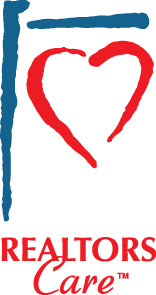 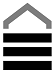 MISSION STATEMENTTo support and contribute to the needs of the citizens of Medicine Hat and area.Grant Request Form(Please note that additional information may be requested at a later date.)Date of application:_________________________OrganizationName:__________________________             Address:______________________________Telephone:______________________             	City:__________________________________Fax:____________________________       	Province:______________________________ Email: __________________________            	Postal Code:___________________________Contact Person (& numbers if different than above):  _________________________________________________________________________            CCRA Charitable Registration number (if applicable):_______________________________Give a brief overview of your organization (purpose, length of time in existence, types of programs, etc)._________________________________________________________________________________________________________________________________________________________________________________________________________________________________________________________________________________________________________________________________________________________________________________________________________________________________________________________________________________________________________________________________________________________________________________________________________________________________________________________________________________________________________________________________________________________________________________________________________________________________________________________Name of applicant/Date:______________________________________________________________ProjectName:_________________________________What is the need & how was the need identified? (please provide community studies or supporting documentation if available)  ________________________________________________________________________________________________________________________________________________________________________________________________________________________________________________________________________________________________How will this project address the need?   ________________________________________________________________________________________________________________________________________________________________________________________________________________________________________________________________________________________________What outcome do you expect & how will you measure the effectiveness?   ________________________________________________________________________________________________________________________________________________________________________________________________________________________________________________________________________________________________Are you aware of any similar existing projects & how does yours differ?  ________________________________________________________________________________________________________________________________________________________________________________________________________________________________________________________________________________________________Have you sought or achieved other sponsorship/funding for this project?  ________________________________________________________________________________________________________________________________________________________________________________________________________________________Describe any community involvement/collaboration.  ________________________________________________________________________________________________________________________________________________________________________________________________________________________________________________________________________________________________What will happen to your project if you receive partial funding?  ________________________________________________________________________________________________________________________________________________________________________________________________________________________How will this project be funded/maintained in the future?  ________________________________________________________________________________________________________________________________________________________________________________________________________________________________________________________________________________________________Name of Applicant/Date:____________________________________________________________________Project Budget SummaryProject RevenueSources of Revenue					Assured		PotentialMedicine Hat REALTORS’®				$_______		$_______Charitable FoundationOther Funders__________________________			$_______		$_________________________________			$_______		$_________________________________			$_______		$_______Government (specify)__________________________			$_______		$_________________________________			$_______		$_________________________________			$_______		$_______Support from your organization			$_______		$_______Total Project Revenue				$_______	+	$_______	=	$________Project ExpendituresItem										Cost1._________________________________________________		$________	2._________________________________________________		$________3._________________________________________________		$________4._________________________________________________		$________Total Project Expenditures							$________BUDGET REVENUES AND EXPENSES MUST BALANCE!